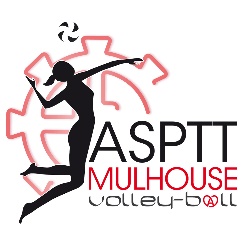 AUTORISATIONS SAISON  2017/2018COMPLEMENTS D’IDENTITE Numéro de Sécurité Sociale : 		Allergie (alimentaire, médicamenteuse) :  oui / non Si oui lesquelles : 		Traitement médicale en cours : oui / nonSi oui lequel : 		AUTORISATION DE DEPLACEMENT : Je soussigné(e)	 autorise ma fille 	Né le 	 à participer et à se déplacer aux compétitions avec le club pour la saison 2017/2018. 	Date 	Signature AUTORISATION CHIRURGICALEJe soussigné(e)	autorise / n’autorise pas (rayer la mention inutile) les cadres présents sur place à permettre une prise en charge par les médecins si nécessaire de ma fille. 	Date 	Signature DROIT A L’IMAGEJe soussigné(e) 	 autorise / n’autorise pas (rayer la mention inutile) la prise de photos, vidéos, et la diffusion sur les réseaux sociaux. de ma fille 	(en cas de non autorisation, merci de transmettre une photo de votre enfant en format JEPG ou PDF à l’adresse mail asptt@volley-mulhouse.com en précisant son nom, son prénom et sa date de naissance). Date 	Signature 